Памятка. «Профилактика нарушения слуха, зрения, самоухода и самопомощи»Профилактика нарушения слуха:Подбирать слуховой аппарат необходимо под контролем специалистаПредупреждать о воспалительных процессах в органах слуха медицинскому работникуНужно оберегать уши от холодаПри виданном ухудшении слуха необходимо обратиться к врачуДержать уши нужно всегда в чистотеПо возможности избегать громких звуков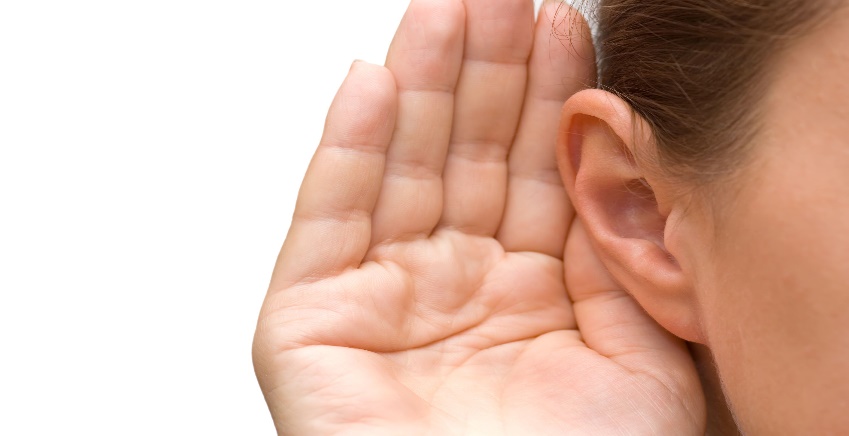 Профилактика нарушения зрения:Чаще моргатьГлазам нужно давать отдыхИзбегать слабого, тусклого освещенияНе забывать уход за глазами, увлажнять ихБеречь глаза от травм и повреждений Не тереть глаза грязными руками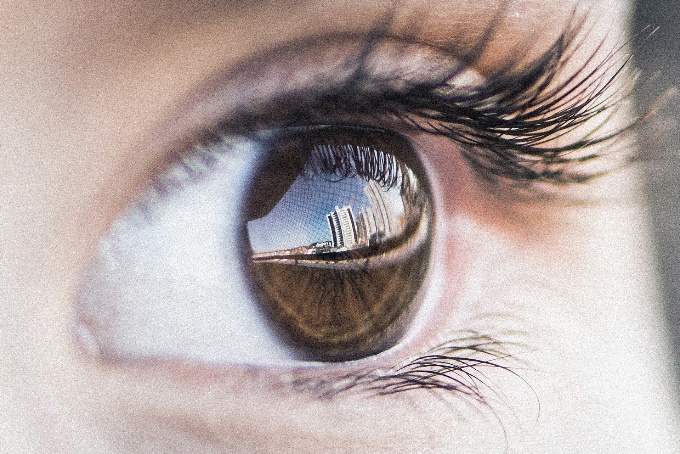          Берегите себя!!!Профилактика нарушения самоухода и самопомощи:Обеспечивать больному возможность участвовать в общих беседахВсе проблемы лучше обсуждать вместе с больнымПоощрять больногоУделять ему больше внимания и уходаПроводить мероприятия личной гигиеныУдовлетворять по возможности основные жизненные потребности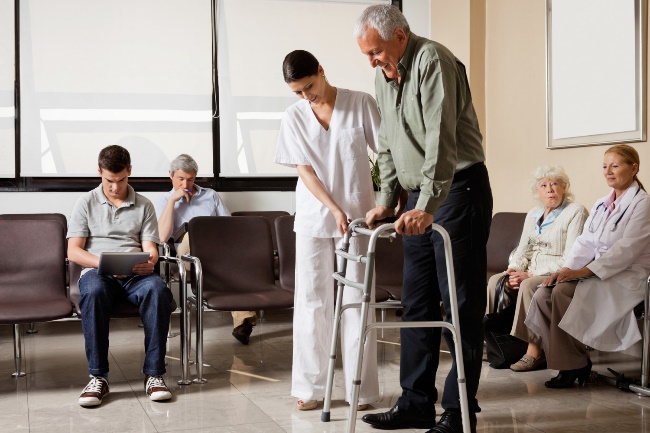 